Zverejňuje zámerprenajať priestor v budove školy v zmysle § 9a ods. 9 písm. 6 zákona č. 446/2001 Z. z. o majetku vyšších územných celkov v znení neskorších predpisovPredmetom priameho nájmu je prenájom : - Bufet na prízemí školy, miestnosť č. 8, o výmere  19,5 m2      Priestor určený na predaj širokého sortimentu pekárenských a iných potravinárskych výrobkov s väčšinovou ponukou čerstvých výrobkov (nie polotovarov), tiež  nealkoholických nápojov, bez obsahu kofeínu a chinínu. Miestnosť je vykurovaná, s dodávkou pitnej vody a elektrickou prípojkou. Nájomca môže používať WC pre zamestnancov školy.      Vnútorné zariadenie si zabezpečí nájomca na vlastné náklady-vrátane spoločne užívaných priestorov  /chodba, WC/ o výmere 10 m2/katastrálne územie Hlohovec, LV č. 2896, na parcele č. 526 Doba nájmu je od 1. 9. 2020 na dobu určitú /okrem prázdnin/Minimálna cena nájmu 85 € mes.Lehota na podávanie súťažných návrhov v súlade s podmienkami súťaže je do 17.07.2020.Ponuky zasielajte v zalepenej obálke na adresu: Gymnázium Ivana Kupca, Komenského 13, 920 01 Hlohovec s názvom: „Prenájom-bufet-neotvárať“.V Hlohovci, dňa 01.07.2020                                                                                                                                                                               RNDr. Karin Minarovská                                                                                    riaditeľka školy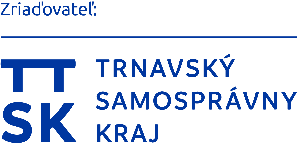 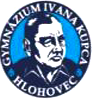 Gymnázium Ivana KupcaKomenského 13 | 920 01 Hlohovec | Slovenská republika